																							6.5.2020.MATEMATIKAVjerujem da ste uspjeli riješiti zadaću iz Matematike i da sada već uspješno crtate pravokutnik i kvadrat.Danas ćemo učiti izračunati opseg pravokutnika.Prisjetite se kako smo izračunavali opseg trokuta. Što je opseg trokuta? Opseg trokuta je zbroj duljina stranica trokuta. Kako označavamo opseg? Označavamo ga malim slovom o.Otvorite udžbenik iz Matematike, str. 84. i pokušajmo riješiti uvodni zadatak. Trebamo izračunati opseg trokuta kojemu su duljine stranica: a = 7 cm, b = 4 cm, c = 6 cm. Kakav je to trokut? To je raznostranični trokut ( ima tri stranice različitih duljina ).Kako računamo? Vjerujem da se sjećate.a = 7 cmb = 4 cmc = 6 cm
_________o = a + b + co = 7 cm + 4 cm + 6 cmo = 17 cmPročitajte sada motivacijsku priču. Zajednički ćemo riješiti zadatak.                                                      a                b	b = 35 m                                                         a = 55 mŠto je opseg pravokutnika? Opseg pravokutnika je zbroj duljina njegovih stranica.Pravokutnik ima 4 stranice. Nasuprotne stranice su jednakih duljina. Idemo ih zbrojiti.o = a + a +b + b, to možemo kraće zapisatio = 2* a + 2*b ilio = 2 * ( a + b)o = 2 * ( 55 m + 35 m )o = 2 * 90mo = 180 m  O: Opseg Milina dvorišta je 180 m . To znači da je  trebalo 180 m ograde da bi se ogradio dvorište u kojem jašu.Pokušajmo sada izračunati opseg pravokutnika koji je nacrtan u udžbeniku na str. 85.Prvo moramo izmjeriti duljine njegovih stranica.a = 8 cmb =  4 cm
___________o = ?o = 2 * ( a + b )o = 2 * ( 8cm + 4cm )o = 2 * 12cmo = 24 cmPrepišite u bilježnicu plan ploče.	6.5.2020.PLAN PLOČEOpseg pravokutnika                                            D                         a                            C                                       b   b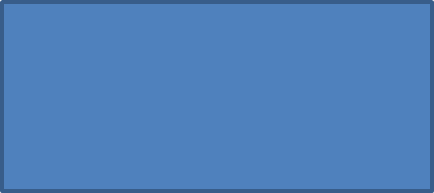                                             A                              a                         BOpseg pravokutnika je zbroj duljina njegovih stranica.o = 2 * ( a + b)Izračunaj opseg pravokutnika kojemu su duljine stranica:a = 7 cm = 70 mmb = 35 mm__________o = ?o = 2 * ( a + b )o = 2 * ( 70 mm + 35 mm )o = 2 * 105 mmo = 210 mm = 21 cmRiješi samostalno u udžbeniku na str. 85. 1.,2. i 3. zadatak. Sretno!HRVATSKI JEZIKDanas ćemo ponoviti svoja znanja o pisanju velikoga slova u rečenici. Posebno treba paziti kako pišemo posvojne pridjeve izvedene od vlastitih imena. Jučer ste to  ponovili dok ste pratili nastavu na HRT 3. Možeš se poslužiti i udžbenikom Zlatna vrata 4 i Hrvatskim pravopisom. Predlažem da ponovite pravila, a onda samostalno riješite zadatke bez ikakve pomoći. Sigurna sam da ćete biti zadovoljni svojim uspjehom jer smo ta pravila puno puta ponavljali  i  vježbali.Vaš današnji zadatak je prepisati tekst pisanim slovima u pisanku.Prijepis mi pošalji na pregled u četvrtak, 7.5. 2020.PLAN PLOČEVeliko slovo u rečenici(prijepis)LIDIJA JE UČENICA OSNOVNE ŠKOLE IVANA MAŽURANIĆA U NOVOM VINODOLSKOM. ONA IMA PRIJATELJICU U REPUBLICI ITALIJI. ZA VRIJEME ZIMSKOG ODMORA HRVATICA I TALIJANKA ODLAZE U GORSKI KOTAR . RAZGOVARAJUĆI VJEŽBAJU HRVATSKI I TALIJANSKI JEZIK. OBILAZE FUŽINE, LOKVARSKO JEZERO I RISNJAK. ZA RUČAK  JEDU GORANSKE SPECIJALITETE. OBAVEZNO POSJETE I  LIDIJINU TETU ISTRIJANKU KOJA ŽIVI U POREČU. U BLIZINI JE GRANICA S REPUBLIKOM SLOVENIJOM. TAMO SUSREĆU SLOVENCE, TALIJANE I PONEKOG AUSTRIJANCA.NA POVRATKU PROLAZE KROZ PAZIN,  MJESTO U ISTRI,  JER JE LIDIJINA BAKA PAZINJANKA. U SVOM DVORIŠTU UZGAJA PAZINSKE PURANE. PROLATEĆI PORED UČKE I OPATIJE DOLAZE U HRVATSKO PRIMORJE.POSJEĆUJU MUZEJ GRADA RIJEKE I PRIRODOSLOVNI MUZEJ. PRELAZEĆI RIJEKU DUBRAČINU U CRIKVENICI POGLEDOM  PRATE OTOKE KRK I CRES.TZKZa zdravlje i dobro raspoloženje malo tjelovježbe i igre. Aktivnost prilagodi prostoru u kojem se nalaziš. https://wordwall.net/hr/resource/1474307/tzk/tzk-po%c4%8detni-polo%c5%beaji-rukuhttps://wordwall.net/hr/resource/1027799/tzkhttps://wordwall.net/hr/resource/1159638/tzk/aktivni-svaki-danhttps://wordwall.net/hr/resource/375603/sat-razrednika/vje%c5%bebaj-10-puta-10-ksenijahttps://wordwall.net/hr/resource/953300/tzk/sport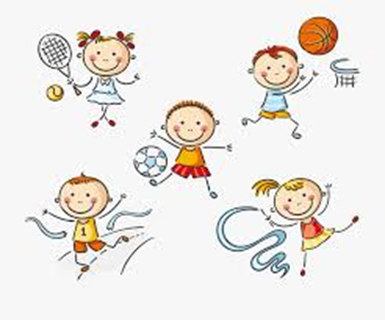 